景德镇陶瓷大学研究生指导教师个人信息表更新日期：2022.5姓名章立东性别男出生年月1977.10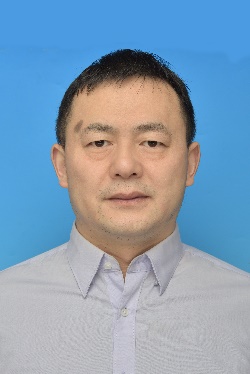 专业技术职称专业技术职称副教授副教授导师类别硕士生导师最后学历（毕业院校）最后学历（毕业院校）经济学学士北京航空航天大学经济学学士北京航空航天大学最后学位（毕业院校）应用经济学博士北京理工大学获聘招生学科获聘招生学科应用经济学管理科学与工程艺术经济学应用经济学管理科学与工程艺术经济学研究方向应用经济联系电话联系电话1397985101813979851018E-mailzhanglidong@jci.edu.cn个人简历个人简历2000.4-至今 景德镇陶瓷大学管理与经济学院 教师2006.5-2021.1 景德镇陶瓷大学计划财务处科长、副处长、处长2021.1-至今 景德镇陶瓷大学招生工作处处长2000.4-至今 景德镇陶瓷大学管理与经济学院 教师2006.5-2021.1 景德镇陶瓷大学计划财务处科长、副处长、处长2021.1-至今 景德镇陶瓷大学招生工作处处长2000.4-至今 景德镇陶瓷大学管理与经济学院 教师2006.5-2021.1 景德镇陶瓷大学计划财务处科长、副处长、处长2021.1-至今 景德镇陶瓷大学招生工作处处长2000.4-至今 景德镇陶瓷大学管理与经济学院 教师2006.5-2021.1 景德镇陶瓷大学计划财务处科长、副处长、处长2021.1-至今 景德镇陶瓷大学招生工作处处长2000.4-至今 景德镇陶瓷大学管理与经济学院 教师2006.5-2021.1 景德镇陶瓷大学计划财务处科长、副处长、处长2021.1-至今 景德镇陶瓷大学招生工作处处长教学科研情况教学科研情况担任研究生课程：上市公司财务报表分析担任研究生课程：上市公司财务报表分析担任研究生课程：上市公司财务报表分析担任研究生课程：上市公司财务报表分析担任研究生课程：上市公司财务报表分析教学科研情况教学科研情况主要科研项目：陶瓷产业集群与长江经济带经济耦合对策研究 省社科规划 2016江西陶瓷产业经济与发展研究 省科技厅软科学2017主要科研项目：陶瓷产业集群与长江经济带经济耦合对策研究 省社科规划 2016江西陶瓷产业经济与发展研究 省科技厅软科学2017主要科研项目：陶瓷产业集群与长江经济带经济耦合对策研究 省社科规划 2016江西陶瓷产业经济与发展研究 省科技厅软科学2017主要科研项目：陶瓷产业集群与长江经济带经济耦合对策研究 省社科规划 2016江西陶瓷产业经济与发展研究 省科技厅软科学2017主要科研项目：陶瓷产业集群与长江经济带经济耦合对策研究 省社科规划 2016江西陶瓷产业经济与发展研究 省科技厅软科学2017教学科研情况教学科研情况主要获奖：江西省第十六届社会科学优秀成果奖二等奖 2015主要获奖：江西省第十六届社会科学优秀成果奖二等奖 2015主要获奖：江西省第十六届社会科学优秀成果奖二等奖 2015主要获奖：江西省第十六届社会科学优秀成果奖二等奖 2015主要获奖：江西省第十六届社会科学优秀成果奖二等奖 2015教学科研情况教学科研情况学术论文、论著：“中国制造2025”背景下制造业转型升级的路径研究 江西社会科学 2016传统制造业集群与区域经济高质量发展耦合研究 江西社会科学2021现代化生态文明建设路径的理论研究 价格理论与实践 2019中国陶瓷产业发展报告（蓝皮书） 社会科学文献出版社 2016陶瓷产业集群与区域经济空间耦合研究 经济管理出版社 2019学术论文、论著：“中国制造2025”背景下制造业转型升级的路径研究 江西社会科学 2016传统制造业集群与区域经济高质量发展耦合研究 江西社会科学2021现代化生态文明建设路径的理论研究 价格理论与实践 2019中国陶瓷产业发展报告（蓝皮书） 社会科学文献出版社 2016陶瓷产业集群与区域经济空间耦合研究 经济管理出版社 2019学术论文、论著：“中国制造2025”背景下制造业转型升级的路径研究 江西社会科学 2016传统制造业集群与区域经济高质量发展耦合研究 江西社会科学2021现代化生态文明建设路径的理论研究 价格理论与实践 2019中国陶瓷产业发展报告（蓝皮书） 社会科学文献出版社 2016陶瓷产业集群与区域经济空间耦合研究 经济管理出版社 2019学术论文、论著：“中国制造2025”背景下制造业转型升级的路径研究 江西社会科学 2016传统制造业集群与区域经济高质量发展耦合研究 江西社会科学2021现代化生态文明建设路径的理论研究 价格理论与实践 2019中国陶瓷产业发展报告（蓝皮书） 社会科学文献出版社 2016陶瓷产业集群与区域经济空间耦合研究 经济管理出版社 2019学术论文、论著：“中国制造2025”背景下制造业转型升级的路径研究 江西社会科学 2016传统制造业集群与区域经济高质量发展耦合研究 江西社会科学2021现代化生态文明建设路径的理论研究 价格理论与实践 2019中国陶瓷产业发展报告（蓝皮书） 社会科学文献出版社 2016陶瓷产业集群与区域经济空间耦合研究 经济管理出版社 2019